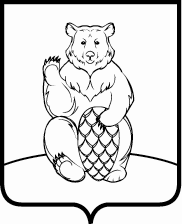 СОВЕТ ДЕПУТАТОВПОСЕЛЕНИЯ МИХАЙЛОВО-ЯРЦЕВСКОЕ В ГОРОДЕ МОСКВЕР Е Ш Е Н И Е19 мая 2022г.                                                                                                        №3/5О передаче жилых помещений в собственность города Москвы В соответствии с положениями Бюджетного кодекса Российской Федерации, Закона города Москвы от 06 ноября 2002 года №56 «Об организации местного самоуправления в городе Москве», Постановления Правительства Российской Федерации от 13 июня 2006 года №374 «О перечнях документов, необходимых для принятия решения о передаче имущества из федеральной собственности в собственность субъекта Российской Федерации или муниципальную собственность, из собственности субъекта Российской Федерации в федеральную собственность или муниципальную собственность, из муниципальной собственности в федеральную собственность или в собственность субъекта Российской Федерации», руководствуясь Уставом поселения Михайлово-Ярцевское, СОВЕТ ДЕПУТАТОВ ПОСЕЛЕНИЯ МИХАЙЛОВО-ЯРЦЕВСКОЕ РЕШИЛ:1. Согласовать передачу жилых помещений из собственности поселения Михайлово-Ярцевское в городе Москве в собственность города Москвы согласно приложению к настоящему решению.2. Настоящее решение вступает в силу со дня его принятия.3. Опубликовать настоящее решение в бюллетене «Московский муниципальный вестник» и разместить на официальном сайте администрации поселения Михайлово-Ярцевское в информационно-телекоммуникационной сети «Интернет».4. Контроль за выполнением настоящего решения возложить на Главу поселения Михайлово-Ярцевское Г.К.Загорского. Глава поселения                                                                        Г.К.ЗагорскийПЕРЕЧЕНЬобъектов имущества, предлагаемого к передаче из муниципальной собственности поселения Михайлово-Ярцевское в собственность субъекта Российской Федерации города Москвы<*> ПРИ передачи имущества, составляющего казну муниципального образования, графы не заполняются.№п/пПолное наименование организации (*)Адрес места нахождения организации, ИНН организации (*)Наименование имуществаАдрес места нахождения имуществаИндивидуализирующие характеристики имущества №п/пПолное наименование организации (*)Адрес места нахождения организации, ИНН организации (*)Наименование имуществаАдрес места нахождения имуществаИндивидуализирующие характеристики имущества 1Жилое помещениег. Москва поселение Михайлово-Ярцевское пос. Шишкин Лес, д.5, кв.19Кадастровый номер: 77:22:0030130:164, площадь кв.м. - 44,02Жилое помещениег. Москва поселение Михайлово-Ярцевское пос. Шишкин Лес, д.5, кв.23Кадастровый номер: 77:22:0030130:162, площадь кв.м. – 44,33Жилое помещениег. Москва поселение Михайлово-Ярцевское пос. Шишкин Лес, д.5, кв.35Кадастровый номер: 77:22:0030130:161, площадь кв.м. – 43,34Жилое помещениег. Москва поселение Михайлово-Ярцевское пос. Шишкин Лес, д.5, кв.46Кадастровый номер: 77:22:0030130:163, площадь кв.м. – 45,85Жилое помещениег. Москва поселение Михайлово-Ярцевское пос. Шишкин Лес, д.5, кв.48Кадастровый номер: 50:27:0000000:112277, площадь кв.м. – 31,16Жилое помещениег. Москва поселение Михайлово-Ярцевское пос. Шишкин Лес, д.6, кв.7Кадастровый номер: 50:27:0000000:122948, площадь кв.м. – 46,3